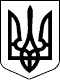 Новосанжарська селищна радаПолтавського району Полтавської області(сімнадцята сесія восьмого скликання)Р І Ш Е Н Н Я24 грудня 2021 року                      смт Нові Санжари                                      № 99Про затвердження проєкту землеустрою щодо відведення земельної ділянки площею 1,9693 га для ведення особистогоселянського господарства громадянинуКондратенку О.В. в межах с. Стовбина ДолинаКеруючись статтями 12, 20, 33, 118, 122 Земельного кодексу України, статтею 50 Закону України «Про землеустрій», пунктом 34 статті 26 Закону України «Про місцеве самоврядування в Україні», розглянувши заяву громадянина Кондратенка Олександра Володимировича про затвердження проєкту землеустрою щодо відведення земельної ділянки площею 1,9693 га та передачу її у власність для ведення особистого селянського господарства в межах с. Стовбина Долина, Полтавського району, Полтавської області, виготовлений ФОП Боярський Д.П., витяг з Державного земельного кадастру про земельну ділянку від 20.10.2021 року, враховуючи висновки галузевої постійної комісії селищної ради,селищна рада вирішила:1. Затвердити громадянину Кондратенку Олександру Володимировичу проєкт землеустрою щодо відведення земельної ділянки зі зміною цільового призначення із земель для індивідуального садівництва на для ведення особистого селянського господарства площею 1,9693 га, кадастровий номер 5323486400:00:002:0078, що знаходиться в межах с. Стовбина Долина, Полтавського району, Полтавської області.2. Передати у власність громадянину Кондратенку Олександру Володимировичу земельну ділянку площею 1,9693 га (рілля), кадастровий номер 5323486400:00:002:0078, для ведення особистого селянського господарства, що знаходиться в межах с. Стовбина Долина, Полтавського району, Полтавської області.3. Громадянину Кондратенку О.В. зареєструвати земельну ділянку відповідно до чинного законодавства.4. Громадянину Кондратенку О.В. використовувати земельну ділянку за цільовим призначенням.Селищний голова                                                            Геннадій СУПРУН